Math Practice – April 14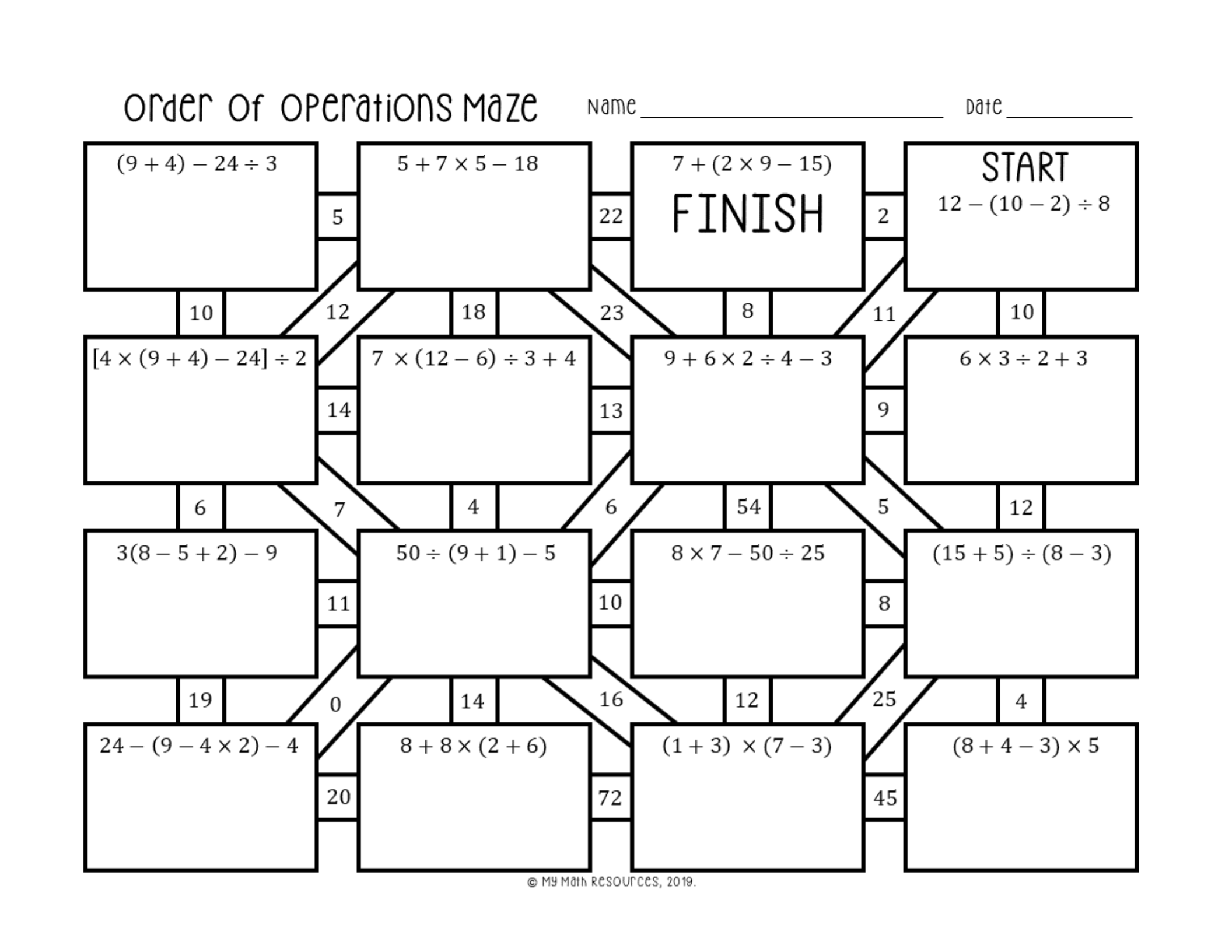 Math Practice – April 14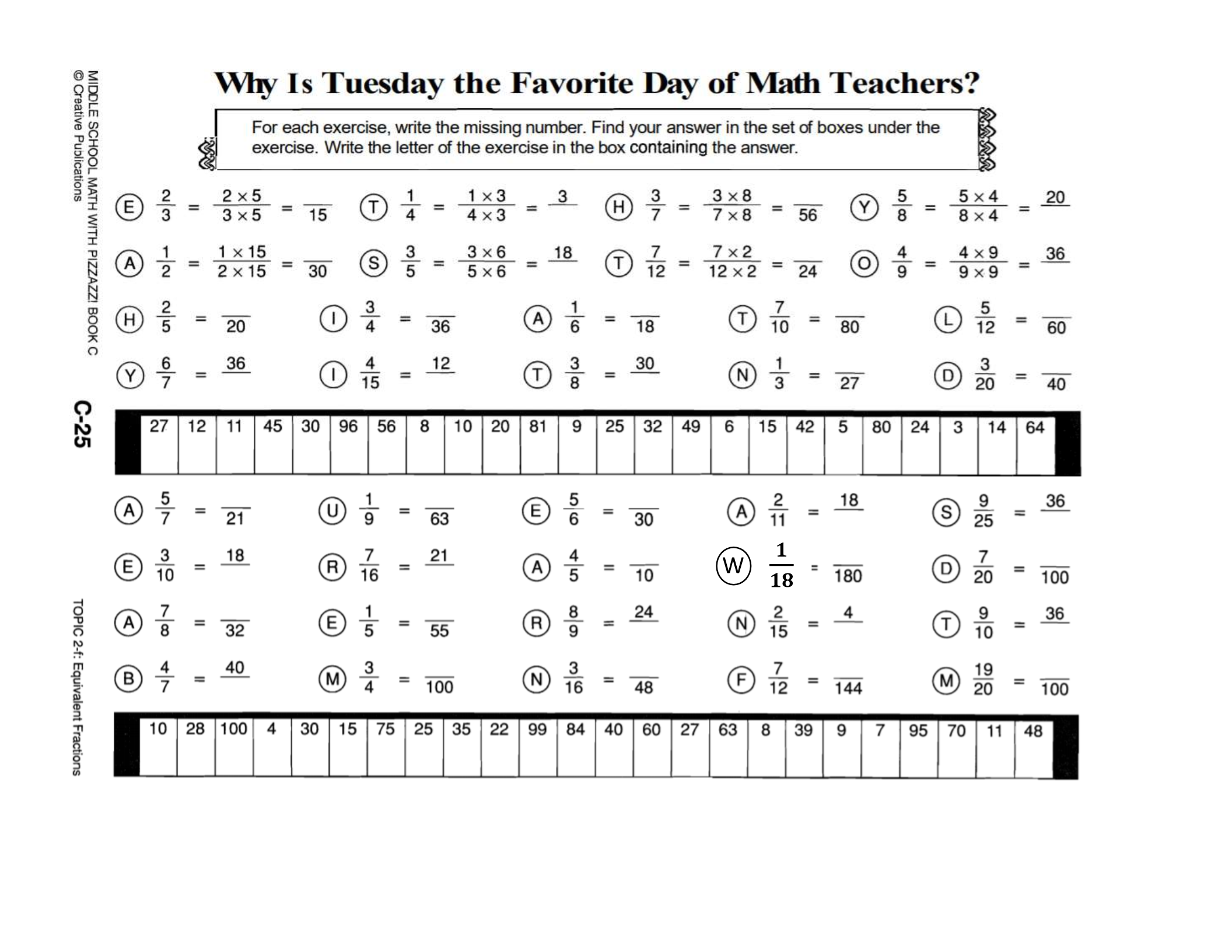 